Дидактическая игра для детей младшей группы                    «Машины разные нужны,                      машины всякие важны».Цель: познакомить детей с разными видами транспортных средств, которые необходимы людям: легковые машины, пожарная, скорая помощь, самосвал, грузовик, подъемный кран, хлебная, автобус; учить различать их по внешнему виду и правильно называть; знать их назначение и понимать значимость в жизни человека; учить собирать целую картинку из двух частей.Ход игры:Воспитатель: Дети, сегодня к нам в гости пришла мама Дениса Б. - Ирина Романовна. Давайте все дружно поздороваемся. Ирина Романовна пришла к нам не с пустыми руками, она хочет нам подарить настольную игру, которую она сделала для вас. Игра называется «Машины разные нужны, машины всякие важны». Занимайте места за столом, сейчас мама Дениса поиграет с вами. Будьте внимательны.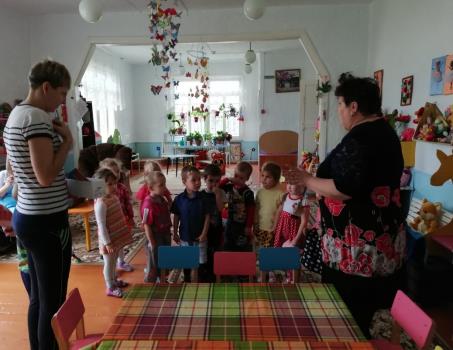 Ирина Р.: Дети, какие машины вы знаете? (Ответы детей). Да, машин много и все они разные! Машины приносят пользу людям! Какую пользу приносят машины? (Ответы детей). Правильно, они возят людей на работу, в детский сад и другие места. это автобус, легковые машины, такси, машины спешат нам на помощь, когда это необходимо. А вы знаете какие машины спешат нам на помощь? (Ответы детей). Правильно, это скорая помощь, пожарная машина. Машины перевозят разные грузы. Это самосвал, грузовик, подъемный кран. Я принесла вам картинки, на которых изображены разные машины. Но, у меня случилась небольшая неприятность. Кто – то разрезал все мои картинки на две части, и они все перепутались. Что же мне делать? Может, вы мне поможете мне правильно сложить картинки?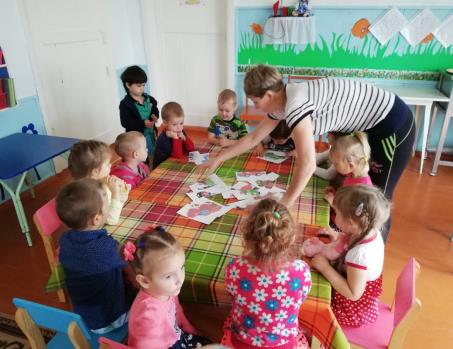 Родитель выкладывает перед детьми все половинки картинок и дети пытаются сложить из них целые картинки. Если нужно, воспитатель помогает детям. Когда задание выполнено воспитатель хвалит детей и читает стихотворения об этих машинах.Автобус.Весь день – домой и на работу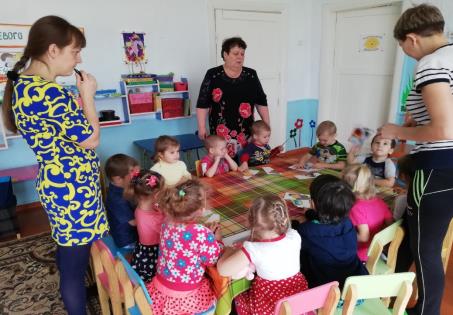 Возить людей его забота!Точно, вовремя и ловкоПодъезжает к остановке.Все вошли, закрылись двери, -Пассажиры вы теперь.Все! Приехали! Ура!Выходите, вам пора!Пожарная машина.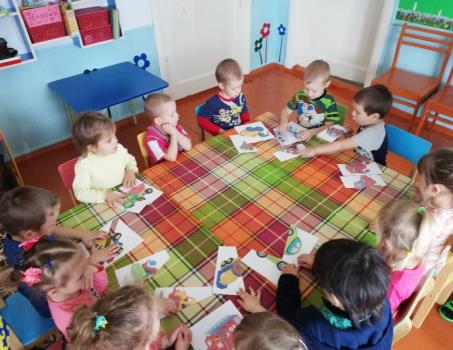 Спешит машина красная,Не выключая фар,На службу, на опасную –Спешит тушить пожар.Скорая помощь.Если кто-то заболелНадо чтобы врач успел.Скорая его домчитВрач, поможет. Исцелит!Самосвал.Можно нагрузить немалоВ мощный кузов самосвалаОтвезет он все, что нужно:Быстро, весело и дружно.Легковая машина.Я, блестящая такаяПо дороге мчусь стрелой.У меня есть руль и шины,Зовусь, легковая машина!Подъемный кран.Поднимает великанГруды груза к облакам.Там, где встанет он, потомВырастает новый дом.Грузовик.Вот трудяга грузовик.Он к тяжелому привык.Перевезет он все, что нужноАккуратно, быстро, дружно.Хлебная машина.Я хлебная машина!Полезная весьма.Ведь всем давно известноЧто хлеб всему голова!Везу я хлеб и булкиДля Маши и Мишутки!Дети рассматривают картинки с изображением разных машин. Игра повторяется по желанию детей 2-3 раза.                                                                    Воспитатель: Трещалова Г.М.                                           27.09.2018г.